### PARA TODOS ###E1) Sexo do respondente: (ANOTE SEM PERGUNTAR)E2) O(a) sr.(a) poderia me informar a sua idade? (ANOTE) [___]___] anos### SOMENTE PARA MÉDICO (TIPO_PROFISSIONAL=1). SE ENFERMEIRO (TIPO_PROFISSIONAL = 2), IR PARA E2A_1 ###E2A) Apenas para confirmar, o(a) sr.(a) é médico no estabelecimento __________ [NOME DO ESTABELECIMENTO DE SAÚDE]? (RU)### QUESTÃO E2A_1 SOMENTE PARA ENFERMEIROS (TIPO_PROFISSIONAL=2) ###E2A_1) Apenas para confirmar, o(a) sr.(a) é enfermeiro, chefe ou diretor de enfermagem neste estabelecimento? (RU)### SOMENTE PARA COD. 1 NA E2A E CÓD. 1 NA E2A_1###A0_4) O(a) sr. (a) está atualmente cursando residência no estabelecimento_________________ NOME DO ESTABELECIMENTO DE SAÚDE]? (RU)### PARA TODOS###A0) E qual o seu nível máximo de escolaridade? (ESPONTÂNEA – RU)### RESTANTE DO QUESTIONÁRIO SOMENTE PARA QUEM RESPONDEU CÓDS. 2, 3 OU 5 NA PERGUNTA A0. ###### PARA TODOS ###ENTREVISTADOR, LEIA: Agora vou lhe fazer algumas perguntas sobre o uso de computador e Internet em seu ambiente de trabalho no __________ [NOME FANTASIA DO ESTABELECIMENTO DE SAÚDE].F4) Agora, vamos falar sobre os equipamentos que o(a) sr.(a) pode ou não ter disponível neste estabelecimento de saúde, para uso profissional ou pessoal, mesmo que tenha sido trazido pelo(a) sr.(a). Neste estabelecimento de saúde, o(a) sr.(a) tem disponível um _________ (LER ITENS)? (RU POR LINHA)### PERGUNTA F4_2 SOMENTE PARA QUEM RESPONDEU CÓD. 1 (SIM) EM QUALQUER ITEM NA PERGUNTA F4. SE COD. 2 (NÃO) OU 98 (NÃO SEI) EM TODOS OS ITENS DA F4, APLICAR QUESTÃO G0 ###### SOMENTE PARA OS ITENS COM CÓD.1 NA PERGUNTA F4 ###F4_2) E o(s) equipamento(s) disponível(is) para o(a) senhor(a) no estabelecimento possui(em) conexão com a Internet? (LER OPÇÕES - RU)### APLICAR RESTANTE DO BLOCO SOMENTE PARA QUEM RESPONDEU CÓD. 1 NOS ITENS A, B OU C DA PERGUNTA F4. SE CÓDIGO 1 SOMENTE NO ITEM D, IR PARA QUESTÃO G0 ###F5) Neste estabelecimento, o(a) sr.(a) utiliza computador de mesa, notebook ou tablet para o atendimento aos pacientes sempre, às vezes ou não utiliza? Por favor, considere o equipamento que o(a) sr.(a) utiliza com mais frequência. (RU)### QUESTÃO F5a SOMENTE PARA MÉDICOS. ENFERMEIROS IR PARA F5b ###F5a) E o(a) sr.(a) utiliza computador de mesa, notebook ou tablet nas demais atividades que realiza nesse estabelecimento de saúde sempre, às vezes ou não utiliza? Por favor, considere o equipamento que o(a) sr.(a) utiliza com mais frequência. (RU)### QUESTÃO F5b SOMENTE PARA ENFERMEIROS ###F5b) E o(a) sr.(a) utiliza computador de mesa, notebook ou tablet durante o seu trabalho como enfermeiro(a) sempre, às vezes ou não utiliza? Por favor, considere o equipamento que o(a) sr.(a) utiliza com mais frequência. (RU)ENTREVISTADOR, LEIA: Agora vou lhe fazer algumas perguntas sobre o uso de tecnologias para a gestão e assistência em saúde no ______________ [NOME FANTASIA DO ESTABELECIMENTO DE SAÚDE].F6) Considerando a sua atividade neste estabelecimento, estão disponíveis eletronicamente _____________? (LER ITENS - RU POR LINHA – REPETIR O ENUNCIADO A CADA TRÊS ITENS)### PARA CADA ITEM COM CÓD.1 NA F6 ###F6_1) E o(a) senhor(a) consulta esse dado _________? (LER OPÇÕES – RU POR LINHA)### SOMENTE SE CÓD.1 EM QUALQUER ITEM DA F6_1 ###F6_2) Para ter acesso a estas informações, o(a) senhor(a) ___________ (LER OPÇÕES DE RESPOSTA – RU POR LINHA):### PARA TODOS ###F6_3) O(A) senhor(a) participou de algum curso ou treinamento sobre segurança da informação nos últimos 12 meses? (RU)### SOMENTE SE CÓD. 1 NA F6_3 ###F6_3A) E esse curso ou treinamento sobre segurança da informação... (LER OPÇÕES DE RESPOSTA RU POR LINHA)### PARA TODOS ###F7A) Na sua atividade neste estabelecimento, há algum sistema eletrônico que lhe permite…? [LER ITENS]: (RU POR LINHA – RODIZIAR ITENS)### PARA CADA ITEM COM CÓD.1 NA F7A ###F7_1A) E o(a) sr.(a) faz isso_______? (LER OPÇÕES - RU POR LINHA)F7B) Na sua atividade neste estabelecimento, há algum sistema eletrônico que lhe permite…? [LER ITENS]: (RU POR LINHA – RODIZIAR ITENS)### PARA CADA ITEM COM CÓD.1 NA F7B ###F7_1B) E o(a) sr.(a) faz isso_______? (LER ESCALA DE RESPOSTA - RU POR LINHA)### QUESTÕES F11 E F11_1 SOMENTE PARA MÉDICOS. ENFERMEIROS IR PARA F11A ###F11) No ____ [NOME DO ESTABELECIMENTO DE SAÚDE], a prescrição médica costuma ser realizada... [LER OPÇÕES DE RESPOSTA] (RU):### SE CÓDS. 2 OU 3 NA F11 ###F11_1) Sendo impressa, o(a) senhor(a) assina a prescrição [LER OPÇÕES DE RESPOSTA] (RU):### QUESTÕES F11A E F11A_1 SOMENTE PARA ENFERMEIROS. MÉDICOS IR PARA F10 ###F11A) No ____ [NOME DO ESTABELECIMENTO DE SAÚDE], a prescrição de enfermagem costuma ser realizada... [LER OPÇÕES DE RESPOSTA] (RU):### SE CÓDS. 2 OU 3 NA F11A ###F11A_1) Sendo impressa, o(a) senhor(a) assina a prescrição [LER OPÇÕES DE RESPOSTA] (RU):F10) Para cada um dos seguintes serviços que vou ler, por favor me indique se estão disponíveis para o(a) sr.(a) neste estabelecimento. Está disponível... (LER ITENS - RU POR LINHA)### APENAS PARA QUEM RESPONDEU SIM (CÓD. 1) NOS ITENS DA PERGUNTA F10 ###F10_1) E o(a) sr. (a) utiliza esse serviço_________? (LER ESCALA DE RESPOSTA - RU POR LINHA)### PARA TODOS ###G0) O(a) sr.(a) participou, nos últimos 12 meses, de_______________(LER OPÇÕES – RU POR LINHA)? ### PARA TODOS ###G2) Vou ler algumas frases sobre o uso de sistemas eletrônicos neste estabelecimento e gostaria que o(a) sr.(a) me dissesse o quanto concorda ou discorda de cada uma delas.Considerando uma escala de 1 a 5, onde 5 significa “Concordo totalmente” e 1 significa “Discordo totalmente”, o quanto o(a) sr.(a) concorda ou discorda que _______ (LER ITENS – RU POR LINHA – REPETIR O ENUNCIADO A CADA 3 ITENS – RODIZIAR ITENS):### ENCERRAR A ENTREVISTA ###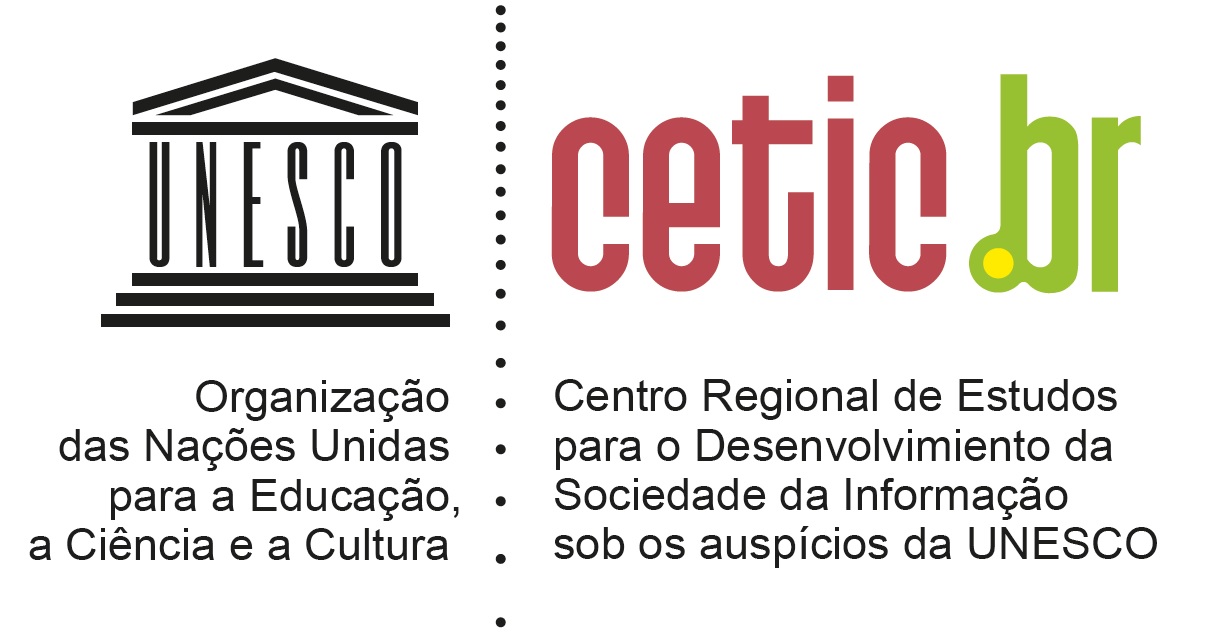 TIC SAÚDE 2022PESQUISA SOBRE O USO DAS TECNOLOGIAS DE INFORMAÇÃO E COMUNICAÇÃO NOS ESTABELECIMENTOS DE SAÚDE BRASILEIROSMÓDULO E: PERFIL DO PROFISSIONAL DE SAÚDE1Masculino2Feminino9999Não respondeu (ESP)1SimIR PARA A0_42NãoAGRADEÇA.1SimIR PARA A0_42NãoAGRADEÇA.1SimPARA MÉDICOS: AGRADEÇA. PARA ENFERMEIROS: PROSSIGA2NãoIR PARA A01Curso técnico ou Ensino Superior incompleto AGRADEÇA.2Ensino Superior completoPROSSIGA3Ensino Superior completo e EspecialidadePROSSIGA5Pós-graduação (Mestrado, Doutorado, Pós-Doutorado, Especialização, MBA etc.) ou maisPROSSIGA98Não sabe (ESP)AGRADEÇA.99Não respondeu (ESP)AGRADEÇA.MÓDULO F: ACESSO E USO DAS TIC SimNãoNão sabe (ESP)Não respondeu (ESP)AComputador de mesa129899BNotebook 129899CTablet129899DCelular1298991 Sim2Não 98Não sabe (ESP) 99Não respondeu (ESP) 1 Sempre2 Às vezes3 Não utiliza98 Não sabe (ESP)99 Não respondeu (ESP)1 SempreIR PARA F62 Às vezesIR PARA F63 Não utilizaIR PARA F698 Não sabe (ESP)IR PARA F699 Não respondeu (ESP)IR PARA F61 Sempre2 Às vezes3 Não utiliza98 Não sabe (ESP)99 Não respondeu (ESP)F6F6F6F6F6_1F6_1F6_1F6_1F6_1SimNãoNão sabe (ESP)Não respondeu (ESP)SempreÀs vezesNão consultaNão sabe (ESP)Não respondeu (ESP)ADados cadastrais do paciente, por exemplo, nome, endereço, telefone e data de nascimento1298991239899BAdmissão, transferência e alta do paciente1298991239899EPrincipais motivos que levaram o paciente ao atendimento ou consulta 1298991239899JSinais vitais do paciente1298991239899DDiagnóstico, Problemas ou Condições de saúde do paciente1298991239899CAlergias do paciente1298991239899MVacinas administradas ao paciente1298991239899KHistórico ou anotações clínicas sobre o atendimento ao paciente1298991239899LAnotações de enfermagem sobre o paciente1298991239899FResultados de exames laboratoriais do paciente1298991239899GLaudos de exames radiológicos do paciente1298991239899HImagens de exames radiológicos do paciente1298991239899ILista de medicamentos prescritos ao paciente1298991239899SimNãoNão sabe (ESP)Não respondeu (ESP)1 Usa uma senha de acesso1298992 Usa certificado digital 1298993 Usa biometria1298991Sim2Não98Não sabe (ESP)99Não respondeu (ESP)SimNãoNão sabe (ESP)Não respondeu (ESP)1 Foi oferecido pelo estabelecimento de saúde1298992 Foi oferecido pela Secretaria de Saúde 1298993 Foi feito por conta própria, fora do estabelecimento em que trabalha129899F7AF7AF7AF7AF7_1AF7_1AF7_1AF7_1AF7_1ASimNãoNão sabe (ESP)Não respondeu (ESP)SempreÀs vezesNão fazNão sabe (ESP)Não respondeu (ESP)DFornecer resumos de alta do paciente1298991239899E Listar todos os medicamentos por paciente1298991239899F Listar todos os resultados de exames laboratoriais por paciente1298991239899G Listar todos os resultados de exames radiológicos, incluindo laudos e imagens por paciente1298991239899F7BF7BF7BF7BF7_1BF7_1BF7_1BF7_1BF7_1BSimNãoNão sabe (ESP)Não respondeu (ESP)SempreÀs vezesNão fazNão sabe (ESP)Não respondeu (ESP)I Agendar consultas, exames, procedimentos ou cirurgias1298991239899H Imprimir relatórios com informações do paciente1298991239899J Pedir exames laboratoriais1298991239899K Pedir exames de imagem1298991239899M Gerar pedidos de materiais e suprimentos12989912398991ManualmenteIR PARA F102No computador, em formato eletrônico e impressaPROSSIGA3Ou de ambas as formasPROSSIGA98Não sabe (ESP)IR PARA F1099Não respondeu (ESP)IR PARA F101Manualmente2Ou no computador, por meio de certificado digital98Não sabe (ESP)99Não respondeu (ESP)1ManualmenteIR PARA F102No computador, em formato eletrônico e impressaPROSSIGA3Ou de ambas as formasPROSSIGA98Não sabe (ESP)IR PARA F1099Não respondeu (ESP)IR PARA F101Manualmente2Ou no computador, por meio de certificado digital98Não sabe (ESP)99Não respondeu (ESP)SimNãoNão sabe (ESP)Não respondeu (ESP)AEducação à distância em saúde129899BPesquisa em parceria com outros centros remotos129899EMonitoramento remoto de pacientes à distância129899FTeleconsultoria: consulta à distância entre profissionais 129899HTelediagnóstico: emissão à distância de laudos de exames129899JTeleconsulta: ou seja, consulta feita pela Internet envolvendo a relação direta entre profissional de saúde e o paciente129899Sempre Às vezesNuncaNão sabe (ESP)Não respondeu (ESP)AA educação à distância em saúde1239899BPesquisa a em parceria com outros centros remotos1239899EO monitoramento remoto de pacientes à distância1239899FTeleconsultoria: consulta à distância entre profissionais 1239899HTelediagnóstico: emissão à distância de laudos de exames  1239899JTeleconsulta: ou seja, consulta feita pela Internet envolvendo a relação direta entre profissional de saúde e o paciente1239899MÓDULO G: APROPRIAÇÃO DAS TICSimNãoNão sabe (ESP)Não respondeu (ESP)FTreinamento ou capacitação em informática em saúde. 129798AEspecialização em informática em saúde129798BMestrado em informática em saúde129798CDoutorado em informática em saúde129798EOutro curso, treinamento ou capacitação em informática em saúde. Qual? _________________129798Concorda totalmenteDiscorda totalmenteNão se aplica nesse estabelecimento (ESP)Não sabe (ESP)Não respondeu (ESP)AOs sistemas eletrônicos do seu estabelecimento estão bem adaptados às necessidades dos médicos e enfermeiros5432169899BOs médicos e enfermeiros do seu estabelecimento estão treinados para o uso de sistemas eletrônicos5432169899COs médicos e enfermeiros estão motivados para o uso de sistemas eletrônicos do seu estabelecimento5432169899DO seu estabelecimento possui suporte técnico de TI adequado5432169899EOs equipamentos de TI disponíveis no seu estabelecimento são novos e atualizados5432169899FA conexão de Internet é adequada às necessidades do seu estabelecimento 5432169899GOs sistemas eletrônicos do seu estabelecimento são seguros e garantem a confidencialidade e privacidade das informações5432169899IOs recursos financeiros para investimento em sistemas eletrônicos são suficientes para as necessidades do seu estabelecimento5432169899JAs políticas governamentais incentivam a implantação e o uso de sistemas eletrônicos no seu estabelecimento5432169899KOs médicos e enfermeiros são envolvidos no desenvolvimento e implantação dos sistemas eletrônicos do seu estabelecimento5432169899LOs sistemas eletrônicos do seu estabelecimento permitem a troca de informação com outros sistemas eletrônicos5432169899